     RSPCA NOTTINGHAM & NOTTS BRANCH                                                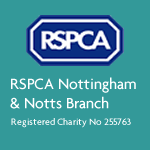 
 JOB DESCRIPTION
JOB TITLE                                                                   FULL TIME E-commerce ManagerCONTRACT                                                               PERMANENT (Initial 6mth probationary period)REPORTING TO                                                         BRANCH MANAGERHOURS                                                                       40 HOURS PER WEEK 
                                                                                                                                                                                                      sickness & holiday cover as required.SALARY & CONDITIONS OF SERVICE                   £22,443 – As in contract of         
                                                                                     employmentABOUT THE RSPCA NOTTINGHAM AND NOTTSThe RSPCA Nottingham and Notts is a self-funding branch of the RSPCA.  We work under the guidance of the National RSPCA (England & Wales) but are financially independent and are governed by a voluntary board of trust. The branch assists Inspectors and is responsible for the veterinary care and housing of animals when the RSPCA Radcliffe Animal Centre is full.  We currently have a charity shop, the profits from which are used to fund the vital work we do,ABOUT THE ROLE:

We are looking for a highly motivated person to lead and develop the RSPCA Nottingham and Notts Branch eBay site.  This is a fast paced role physically based here at the branch office in Eastwood, Nottingham. The successful candidate would have previous experience on a professional level (working for another charity or as a business) in online selling to maximise sales and profit for this RSPCA branch. 

SPECIFIC DUTIES & RESPONSIBILITIES:Manage the sales of donated goods on eBay and other permitted sales website.Ensure a high standard of product listing and photograph all products in an attractive and appealing way including specifically detailing defects/damage.Create interesting and accurate products descriptions.Organise the purchasing of postage/package materials.Manage relationships with distribution, courier and postage providers.Undertake day to day administration of and track of eBay.Ensure adherence to the selling regulations and the branch returns policy.Be pro-active in the generation of donated stock, managing stock collections efficiently. Work with our Retail Manager in collaboration to ensure the maximum value of an item can be attained.Process donated stock to the agreed standards and timescales.Use online resources to value and identify stock. Complete day to day financial management of the eBay and PayPal accounts. Working to meet income/expenditure targets.Maintain financial records ensuring monies are banked securely and regularly.Bring to the attention of the branch manager any issues or concerns about the eBay shop or budget over runs.Make sure all equipment is well maintained and any damage or necessary repairs are reported.Maintain a high level of online/on premises data security as required by General Data Protection Regulations (GDPR). Be responsible for securing work environment when exiting the eBay hub/ building.Actively promote all branch and society initiatives and campaigns promoting awareness of the charity.To be aware of the requirements of the Health and Safety at Work Act (HSWA) 1974 To ensure that all health & safety requirements required by law in the working environment are met.Be comfortable with working solo (following the branch ‘Lone worker policy’) & also to work alongside our small established team.To perform and support with any other relevant duties as required. This position will require a considerable amount of lifting as well as loading and unloading vehicles.  Progressing forward, you will be required to recruit and manage volunteers to assist with the expansion of the branches selling platforms.

This job description may be amended and updated periodically in consultation with the post holder.